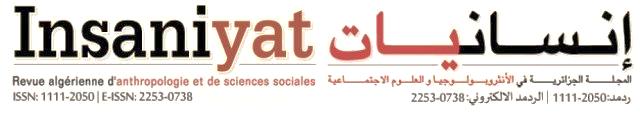 Année****, Vol. **, n° **, p.**-**Titre de l’articlePrénom NOM du premier auteur Institution d’affiliation, Ville, Pays.Prénom NOM du deuxième auteurInstitution d’affiliation, Ville, Pays.…Date de réception :                                Date d’acceptation :                   Résumé (15 lignes maximum)Texte Texte Texte Texte Texte Texte Texte Texte Texte Texte Texte Texte Texte Texte Texte Texte Texte Texte Texte Texte Texte. Texte Texte Texte Texte Texte Texte Texte Texte Texte Texte Texte Texte Texte Texte Texte Texte Texte Texte Texte Texte Texte Texte Texte Texte.Texte Texte Texte Texte Texte Texte Texte Texte Texte Texte Texte Texte Texte Texte Texte Texte Texte Texte Texte Texte Texte Texte Texte Texte Texte Texte Texte Texte Texte Texte Texte Texte Texte Texte Texte Texte Texte Texte Texte Texte Texte Texte Texte Texte.Mots-clés : (05 Mots clés)Title of articleAbstract (15 lines maximum)Text Text Text Text Text Text Text Text Text Text Text Text Text Text Text. Text Text Text Text Text Text Text Text Text Text Text Text Text Text Text. Text Text Text Text Text Text Text Text Text Text Text Text Text Text Text. Text Text Text Text Text Text Text Text Text Text Text Text Text Text Text.Text Text Text Text Text Text Text Text Text Text Text Text Text Text Text. Text Text Text Text Text Text Text Text Text Text Text Text Text Text Text. Text Text Text Text Text Text Text Text Text Text Text Text Text Text Text. Text Text Text Text Text Text Text Text Text Text Text Text Text Text Text.Key words : (05 Key words)IntroductionTexte texte texte texte texte texte texte texte texte texte texte texte texte texte texte texte texte texte texte texte texte texte texte texte texte texte texte texte texte texte texte texte texte texte texte texte texte texte texte texte texte texte texte texte texte texte texte texte. Texte texte texte texte texte texte texte texte texte texte texte texte texte texte texte texte texte texte texte texte texte texte texte texte texte texte texte texte texte texte texte texte texte texte texte texte texte texte texte texte texte texte texte texte texte texte texte texte.Pour les  citations dans le texte : «  citation » (Nom de l’Auteur, Année : pages)Premier titreTexte texte texte texte texte texte texte texte texte texte texte texte texte texte texte texte texte texte texte texte texte texte texte texte. Texte texte texte texte texte texte texte texte texte texte texte texte texte texte texte texte texte texte texte texte texte texte texte texte.Texte texte texte texte texte texte texte texte texte texte texte texte texte texte texte texte texte texte texte texte texte texte texte texte. Texte texte texte texte texte texte texte texte texte texte texte texte texte texte texte texte texte texte texte texte texte texte texte textePremier sous-titreTexte texte texte texte texte texte texte texte texte texte texte texte Texte texte texte texte texte texte texte texte texte texte texte texte texte texte texte texte texte texte texte texte texte texte texte texte. Texte texte texte texte texte texte texte texte texte texte texte texte texte texte texte texte texte texte texte texte texte texte texte texte.Deuxième sous-titreTexte texte texte texte texte texte texte texte texte texte texte texte Texte texte texte texte texte texte texte texte texte texte texte texte texte texte texte texte texte texte texte texte texte texte texte texte. Texte texte texte texte texte texte texte texte texte texte texte texte texte texte texte texte texte texte texte texte texte texte texte texte.Tableau 1 : Intitulé du tableauSource : Nom de l’Auteur, Année : pages.Figure 1 : Titre de la figureSource : …ConclusionTexte texte texte texte texte texte texte texte texte texte texte texte texte texte texte texte texte texte texte texte texte texte texte texte texte texte texte texte texte texte texte texte texte texte texte texte texte texte texte texte texte texte texte texte texte texte texte texte. Texte texte texte texte texte texte texte texte texte texte texte texte texte texte texte texte texte texte texte texte texte texte texte texte texte texte texte texte texte texte texte texte texte texte texte texte texte texte texte texte texte texte texte texte texte texte texte texte. Insaniyat suit les normes d’édition du système de l’American Psychological Association (APA) dans sa 6ème édition.Les citations :Les citations sont faites dans le corps du texte. Elles sont signalées par l’utilisation des guillemets français « ». Pour les citations comprises dans une autre citation, utiliser les guillemets simples ‘ ’, en indiquant la source après. Ex. (Harbi, 1980, p. 31). Les références bibliographiques :Ne sont mentionnées que les références bibliographiques citées dans le texte. Elles doivent paraître en fin d’article, Elles et classées par ordre alphabétique de nom à la fin de l’article.MonographieAuteur, A. A. (année). Titre de l’ouvrage. Lieu d’édition: Éditeur.Ex. Taleb Ibrahimi, Kh. (1995), Les Algériens et leur(s)langues(s). Alger: El Hikma.Ouvrage collectif :Ex. Cefaï, D., & Terzi, C. (Eds.) (2012). L’expérience des problèmes publics. Paris: Éditions de l’EHESS.Dictionnaire :Remaoun, H. (2014), Dictionnaire du passé de l'Algérie. De la préhistoire à 1962. Oran: Éditions du CRASC.Chapitre d’ouvrage :Auteur, A. (année). Titre du chapitre. In A. A. Editeur.Ex. Lascoumes, P. (1995). Rendre gouvernable : de la « traduction »au 
« transcodage ». L’analyse des processus de changement dans les réseaux d’action publique. In CURAP, La gouvernabilité (pp. 325-338). Paris: PUF.Article de périodique :Auteur, A. (année).Titre de l’article. Titre du périodique, xx(y), pp-pp.Ex. El Kenz. A. (2005). Les sciences humaines et sociales dans les pays arabes de la Méditerranée. Insaniyat, 27, 2005, 19-28.Indiquez le DOI (doi : xxxx ) s’il existeThèse :Auteur, A. (Année). Titre de la thèse. Thèse, Nom de l’Université, Ville, Pays.Site Internet : Page Web individuelle : Auteur. (Année). Titre du document. Repéré à URLDocument ou rapport en PDF sur le Web : Auteur. (Année). Titre du document. Repéré à URLTexteTexteTexteTexteTextechiffreschiffreschiffresTextechiffreschiffreschiffresTextechiffreschiffreschiffres